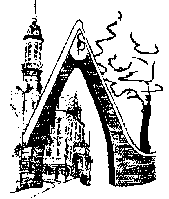 COLLEGE Saint-Pierre Jette                                    		       Rue J-B Verbeyst, 251090 JetteTél : 02 / 421.43.30Fax : 02 / 427.55.13                 Jette, le 21 septembre 2018. Chers Parents,Comme vous le savez probablement, la Communauté française a décidé d’accorder davantage d’attention aux élèves qui souffrent de « troubles d’apprentissage » comme la dyslexie en proposant notamment des aménagements spécifiques pour la passation du CEB.Le Collège offre donc certains de ces aménagements aux élèves dyslexiques avérés qui le souhaitent, surtout en ce qui concerne les évaluations.Afin d’établir « un plan d’accompagnement dys » (PAD) individualisé pour les élèves concernés, nous vous demandons de bien vouloir faire parvenir le plus rapidement possible et au plus tard le 8 octobre 2018 la dernière  attestation logopédique à la coordinatrice du 1er degré, Madame GEENS, ou au préfet des études, Monsieur SCOUMANNE qui la transmettra à Madame DAELEMAN, personne-relais pour la dys au Collège.	Dès que nous serons en possession de ces documents, nous convoquerons votre enfant afin de lui présenter le plan d’accompagnement et de le lui faire signer.Nous restons, bien sûr, à votre disposition pour de plus amples informations et espérons, par cette initiative, accorder à tous les élèves l’égalité des chances dans leurs apprentissages.N. DAELEMAN                                      L. GEENS                         TH. SCOUMANNE(personne-relais pour la dyslexie) (coordinatrice du 1er degré)      (préfet des études)dl@cspj.be	/         coordinatrice1erdegre@cspj.be /        prefetdesetudes@cspj.be--------------------------------------------------------------------------------------------------------------------------------------Je soussigné(e)……………………………………………….. (papa/maman) de……………………………………………(élève) de…………(classe) déclare que mon enfant est concerné par des problèmes liés à la dyslexie et souhaite que des aménagements soient mis en place dans la mesure des possibilités. o	Je joins dès lors à ce talon-réponse une attestation logopédique. 			o	Je ferai parvenir l’attestation logopédique  au Collège avant le 08/10/2018.   Signature :